График проведения вебинаров с налогоплательщиками во 2 квартале 2024 года в ИФНС России № 17 по г. МосквеДата и время проведения семинараТема семинараСсылка на вебинарИсполнители17.04.2024 14-00Декларационная кампания 2024.                                                                                                                                                                                                                                                                                                                                                                                                                                                                                                     Обязанность физического лица по предоставлению уведомления об участии в иностранной организации в 2024г.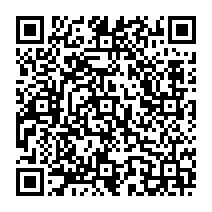 Начальник отдела камеральных проверок № 3 Аверкиева Елена Валерьевна,                                                           тел. 495 (400-17-88), 8(77) 15-69003.05.2024 10-00Страховые взносы, 6-НДФЛ 2024г.для юридических лиц с 1 января 2024 г.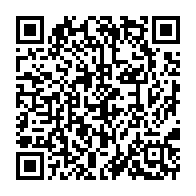 Начальник отдела камеральных проверок № 1                                                        Ветрова Ирина Юрьевна                                                                                       тел. 495 (400-18-27), 8 (77) 15-67020.05.2024 16-00Взыскание задолженности с физических лиц в рамках ст. 48 Налогового Кодекса РФ.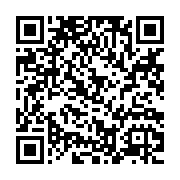 Главный государственный налоговый инспектор отдела урегулирования задолженности                                        Лысенков Владимир Владимирович,                                                                   тел. 495 (400-18-19), 8 (77) 15-84903.06.2024 12-00Имущественные налоги физических лиц. 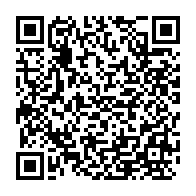 Начальник отдела камеральных проверок №3                                                                                                                           Аверкиева Елена Валерьевна                                                                                      тел.495 (400-17-88), 8 (77) 15-69018.06.2024 10-00Актуальные вопросы порядка исчисления и уплаты индивидуальными предпринимателями налогов, уплачиваемых при применении специальных налоговых режимов».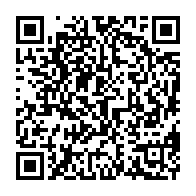 Заместитель начальника отдела отдела камеральных проверок № 2                                                                                       Лахова Юлия Александровна,                                                                                           тел. 495 (400-18-00), 8 (77) 15-680